Inschrijfformulier MAccc 2020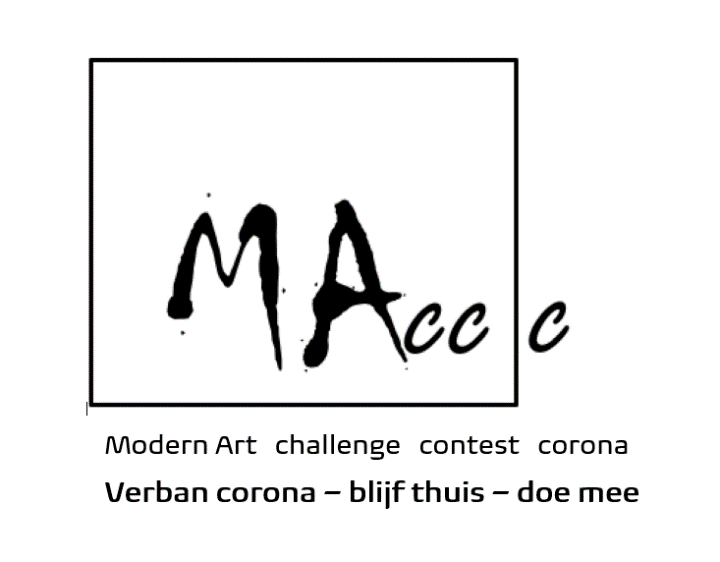 Naam    		______________________________Woonplaats 	______________________________

Leeftijd		______________________________

Email		__________________________
Inzending
 
Hoe wil je genoemd worden 
op website/facebook/Instagram  ?       	 _______________________

Thema	 			______________________

Categorie, vul het nummer in
1. (semi) professionals/ 2. Hobbyisten / 3. Kinderen 	--- 
Titel			  	______________________Materiaal en afmeting          	____________________

Uitleg/onderbouwing	         	___________________________________________________

___________________________________________________________________________  
O *  1. ik ga akkoord met de privacyregeling van Galerie Novia
O *  2. ik ga akkoord met het deelnemers reglement van Galerie Novia
O *  3. Galerie Novia mag mijn e-mail adres opslaan en gebruiken voor aankondigingen van evenementen georganiseerd door Galerie Novia

* bij toestemming aankruisen. Deelname kan alleen bij toestemming van punt 1 en 2. 
Galerie Novia zal al mijn gegevens en materiaal verwijderen na het evenement en zal het gedurende het evenement nergens anders voor gebruiken dan voor promotiedoeleinden voor het MAccc 2020.Grootte foto:  breedte van 1200 pixels en een grootte van 300Kb.

Stuur het ingevulde deelnemersformulier en de foto/video op naar: MAccc2020@galerienovia.nl
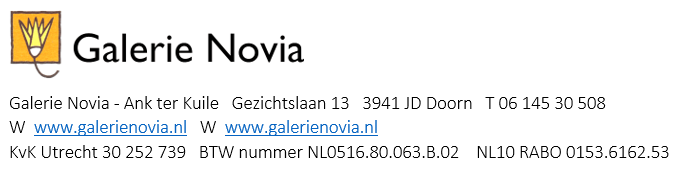 